В соответствии с пунктом 2 статьи 3.3 Федерального закона от 25.10.2001       № 137-ФЗ «О введении в действие Земельного кодекса Российской Федерации», статьями 39.11, 39.12 Земельного кодекса Российской Федерации: Провести аукционна право заключения договоров аренды земельных участков:- земельный участок площадью 10000 кв.м., с кадастровым номером 21:20:000000:13249, расположенный по адресу: Чувашская Республика - Чувашия, р-н Цивильский, с/пос. Михайловское, отнесенный к категории земель - земли сельскохозяйственного назначения, с видом разрешенного использования «Ведение личного подсобного хозяйства на полевых участках» (Лот № 1);- земельный участок площадью 123008 кв.м., с кадастровым номером 21:20:130401:448, расположенный по адресу: Чувашская Республика - Чувашия, р-н Цивильский, с/пос. Богатыревское, отнесенный к категории земель - земли сельскохозяйственного назначения, с видом разрешенного использования «Сельскохозяйственное использование» (Лот № 2);по продаже в собственность земельных участков:- земельный участок площадью  5312 кв.м., с кадастровым номером 21:20:080101:276, расположенный по адресу: Чувашская Республика - Чувашия, р-н Цивильский, с/пос. Таушкасинское, отнесенный к категории земель - земли сельскохозяйственного назначения, с видом разрешенного использования «Обеспечение сельскохозяйственного производства» (Лот № 3);- земельный участок площадью  4339 кв.м., с кадастровым номером 21:20:080101:274, расположенный по адресу: Чувашская Республика - Чувашия, р-н Цивильский, с/пос. Таушкасинское, отнесенный к категории земель - земли сельскохозяйственного назначения, с видом разрешенного использования «Сельскохозяйственное использование» (Лот № 4);- земельный участок площадью  2137 кв.м., с кадастровым номером 21:20:070405:229, расположенный по адресу: Чувашская Республика - Чувашия, р-н Цивильский, с/пос. Булдеевское, отнесенный к категории земель - земли сельскохозяйственного назначения, с видом разрешенного использования «Сельскохозяйственное использование» (Лот № 5).Установить следующие условия проведения аукциона на право заключения договоров аренды и по продаже в собственность земельных участков, указанных в пункте 1 настоящего постановления:- провести аукцион, открытый по составу участников;- установить:1) срок аренды земельных участков по лотам №№ 1, 2 – 25 лет.2) начальный размер годовой арендной платы земельных участков (на основании рыночной оценки годового размера арендной платы):- по лоту № 1 – 444 рублей 00 копеек;- по лоту № 2 – 47 210 рублей  00 копеек;3) начальный размер стоимости земельных участков (на основании рыночной оценки стоимости для продажи):по лоту № 3 в размере 27 200 рублей 00 копеек;по лоту № 4 в размере 22 200 рублей 00 копеек;по лоту № 5 в размере 10 940 рублей 00 копеек.4) задаток в размере 100% от начального размера годовой арендной платы земельных участков или начального размера стоимости земельных участков. 5) шаг аукциона в размере 3% от начального размера годовой арендной платы земельных участков или начального размера стоимости земельных участков.- победителем аукциона признается участник аукциона, предложивший наибольший размер годовой арендной платы земельного участка или стоимости земельного участка. - внесенный победителем аукциона задаток засчитывается в счет годовой арендной платы земельного участка или стоимости земельного участка.Извещение о проведении аукциона опубликовать в районной газете «Цивильский вестник» и разместить на официальных сайтах Российской Федерации, администраций Цивильского района Чувашской Республики и Булдеевского, Михайловского, Богатыревского, Таушкасинского сельских поселений Цивильского района Чувашской Республики в информационно-телекоммуникационной сети «Интернет».Отделу имущественных и земельных отношений администрации Цивильского района Чувашской Республики в установленном порядке организовать и провести аукцион в соответствии с утвержденными условиями.Утвердить прилагаемые документы на участие в аукционе (Приложения №№ 1- 4).Глава администрации                                                                                          С.Ф. БеккерСОГЛАСОВАНО:Заместитель главы администрации –начальник отдела развития АПК имуниципальной собственностиадминистрации Цивильского района                                           Б.Н. Марков          «___» ноября 2022 г. Заведующий сектором юридической службыадминистрации Цивильского района                                           А.В. Григорьев          «___» ноября 2022 г. ИСПОЛНИТЕЛЬ:Начальник отдела имущественных иземельных отношений администрации Цивильского района                                           А.Л. Николаев          «___» ноября 2022 г. Ч+ВАШ  РЕСПУБЛИКИЁ/РП, РАЙОН/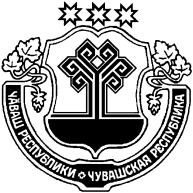 ЧУВАШСКАЯ РЕСПУБЛИКА ЦИВИЛЬСКИЙ РАЙОНЁ/РП, РАЙОН   АДМИНИСТРАЦИЙ/                  ЙЫШ+НУ2022 ё? ноября  01-м\ш\   612 № Ё\рп. хулиАДМИНИСТРАЦИЯЦИВИЛЬСКОГО РАЙОНАПОСТАНОВЛЕНИЕ 01 ноября 2022 года  № 612          г. Цивильск